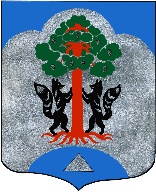 СОВЕТ ДЕПУТАТОВМУНИЦИПАЛЬНОГО ОБРАЗОВАНИЯ СОСНОВСКОЕ СЕЛЬСКОЕ ПОСЕЛЕНИЕ МУНИЦИПАЛЬНОГО ОБРАЗОВАНИЯ ПРИОЗЕРСКИЙ МУНИЦИПАЛЬНЫЙ РАЙОЕ ЛЕНИНГРАДСКОЙ ОБЛАСТИ(четвертого созыва)РЕШЕНИЕ                         Руководствуясь ст. 8, п. 7 ч. 10 ст. 35, ст. 68 Федерального закона от 06.10.2003 № 131-ФЗ «Об общих принципах организации местного самоуправления в Российской Федерации», статьей 15 Федерального закона от 09.02.2009 № 8-ФЗ «Об обеспечении доступа к информации о деятельности государственных органов и органов местного самоуправления», Уставом муниципального образования Сосновское сельское поселение  муниципального образования Приозерский муниципальный район  Ленинградской области,  Совет депутатов муниципального образования Сосновское сельское поселение  муниципального образования Приозерский муниципальный район  Ленинградской области (далее — Совет депутатов)             РЕШИЛ:Утвердить Положение о порядке присутствия граждан (физических лиц), в том числе представителей организаций (юридических лиц), общественных объединений, государственных органов и органов местного самоуправления, на заседаниях совета депутатов муниципального образования Сосновское сельское поселение  муниципального образования Приозерский муниципальный район  Ленинградской области.Признать утратившими силу решения Совета депутатов от 17 августа 2009 года          № 179 «Об утверждении Порядка обеспечения присутствия граждан ( физических лиц), общественных объединений, государственных органов и органов местного самоуправления на заседаниях коллегиальных органов администрации МО Сосновское сельское поселение МО Приозерский муниципальный район Ленинградской области, а также на заседаниях иных органов местного самоуправления .» Настоящее решение подлежит опубликованию в средствах массовой информации и   размещению на официальном сайте муниципального образования Сосновское сельское поселение в сети Интернет и  вступает в силу после его официального опубликования.Глава муниципального образования                                                                       А.Ю. ШестовРазослано: дело — 3, СМИ  — 1УТВЕРЖДЕНОрешением Совета депутатовмуниципального образования«Сосновское сельское поселение»Приозерского муниципального районаЛенинградской областиот « 21    » ноября 2019  года №28ПОЛОЖЕНИЕО ПОРЯДКЕ ПРИСУТСТВИЯ ГРАЖДАН (ФИЗИЧЕСКИХ ЛИЦ), В ТОМ ЧИСЛЕ ПРЕДСТАВИТЕЛЕЙ ОРГАНИЗАЦИЙ (ЮРИДИЧЕСКИХ ЛИЦ), ОЩЕСТВЕННЫХ ОБЪЕДИНЕНИЙ, ГОСУДАРСТВЕННЫХ ОРГАНОВ И ОРГАНОВ МЕСТНОГО САМОУПРАВЛЕНИЯ, НА ЗАСЕДАНИЯХ СОВЕТА ДЕПУТАТОВ МУНИЦИПАЛЬНОГО ОБРАЗОВАНИЯ СОСНОВСКОЕ СЕЛЬСКОЕ ПОСЕЛЕНИЕ МУНИЦИПАЛЬНОГО ОБРАЗОВАНИЯ ПРИОЗЕРСКИЙ МУНИЦИПАЛЬНЫЙ РАЙОН ЛЕНИНГРАДСКОЙ ОБЛАСТИГлава 1. Общие положенияНастоящее Положение устанавливает требования к организации присутствия граждан (физических лиц), в том числе представителей организаций (юридических лиц), общественных объединений, государственных органов и органов местного самоуправления (далее – граждане, представители организаций), на заседаниях Совета депутатов муниципального образования Сосновское сельское поселение муниципального образования Приозерский муниципальный район  Ленинградской области, а также  права и обязанности указанных лиц. 2. Настоящее Положение не распространяет свое действие на случаи присутствия на заседаниях Совета  депутатов (далее -также заседание):            1) лиц, приглашенных по инициативе Совета депутатов, его председателя, постоянных комиссий (постоянных комиссий)  Совета депутатов, депутата (депутатов) Совета депутатов;2) должностных лиц, присутствие которых на заседаниях  предусмотрено законодательством, Уставом муниципального образования Сосновское сельское поселение  муниципального образования Приозерский муниципальный район  Ленинградской области, в связи с осуществлением ими должностных (служебных) обязанностей;3) представителей средств массовой информации. Глава 2. Порядок оповещения о заседании и подачи  заявок на участие.Оповещение заинтересованных лиц  о заседании осуществляется путем размещения на официальном сайте Совета депутатов в информационно-телекомуникационной сети « Интернет» сведений  о времени и месте заседания (с указанием точного адреса), о вопросах  повестки заседания, а также адреса, на который принимаются заявки от заинтересованных лиц о намерении присутствовать на заседании.  Оповещение заинтересованных лиц о заседании  осуществляется в срок не позднее чем за семь календарных дней до дня проведения очередного заседания и не позднее чем за 2 календарных дня до проведения внеочередного заседания.В целях присутствия на заседании заинтересованные лица направляют заявку о намерении присутствовать на заседании (далее-заявка) по форме согласно приложению к настоящему Положению в срок, не позднее 12.00 часов дня, предшествующего дню проведения соответствующего заседания.Заявки подлежат регистрации в порядке их поступления в Совет депутатов в журнале учета заявок с указанием данных заинтересованных лиц, даты и времени поступления заявок, вопроса (вопросов), на которых планируется присутствие заинтересованного лица.Глава 3. Организация заседания в случае присутствия заинтересованных лиц1.    В зале заседания Совета депутатов отводятся места для заинтересованных лиц.2.    В случае превышения числа заинтересованных лиц, представивших заявку, числа свободных мест в зале заседаний, их размещение производится в порядке очередности по дате и времени получения заявки.3.    Заинтересованные лица не допускаются на заседание в случаях:1)   Отсутствие документа, удостоверяющего личность;2)   Отсутствие документа, подтверждающего полномочия (для представителей организаций (юридических лиц), общественных объединений, государственных органов и органов местного самоуправления).В случае несоответствия заявки требованиям, установленным настоящим Положением заинтересованное лицо может быть не допущено на заседание.4.    Заинтересованные лица допускаются в зал не ранее чем за 15 минут и не позднее чем за 5 минут до начала заседания.Глава 4. Права и обязанности заинтересованных лиц.1.    Заинтересованные лица обязаны:а) соблюдать требования Регламента Совета депутатов, а также требования настоящего Положения;б) соблюдать общепризнанные нормы этики;в) не распространять не соответствующие действительности сведения о ходе заседания, а также сведения, порочащие честь, достоинство и деловую репутацию депутатов и работников аппарата Совета депутатов;ж) при получении информации от депутатов и работников аппарата Совета депутатов ставить их в известность о проведении аудио- и видеозаписи, кино- и фотосъемки;з) заканчивать установку видео- и фотоаппаратуры не позднее чем за пять минут до начала заседания;и) не перемещаться по залу заседаний после объявления председателем Совета депутатов о начале заседания, за исключением перемещения в пределах мест, специально отведенных для заинтересованных лиц, если это не мешает проведению соответствующего мероприятия.к)  не вмешиваться в ход проведения заседания (под вмешательством понимаются: устные высказывания или действия, имеющие целью привлечь к себе внимание присутствующих или прервать ход мероприятия; ведение видео- и фотосъемки способами, мешающими ходу мероприятия; перемещение, создающее помехи проведению мероприятия, а также другие действия, создающие помехи проведению мероприятия, а также другие действия, отрицательно влияющие на ход мероприятия, на котором аккредитованный журналист присутствует при выполнении профессиональных обязанностей);л) отключать во время проведения официальных мероприятий мобильные телефоны;м) соблюдать правила пропускного режима, общественного порядка в здании, где проводится заседание.2. Заинтересованные лица, присутствующие на заседании, вправе делать записи, производить фото-, видео-, аудиозапись, использовать персональные компьютеры средства телефонной и сотовой связи, радиосвязи, а также средства звукозаписи и обработки информации в той мере, в которой данные действия не мешают проведению заседания.3. Председательствующий на заседании может предоставить заинтересованному лицу право задавать вопрос или выступить по рассматриваемому вопросу. 4. Заинтересованные лица не участвуют в обсуждении и принятии решений.5. Заинтересованные лица удаляются из зала заседаний, если обсуждаемая на заседании указанная информация отнесена в установленном федеральным законом порядке к сведениям, составляющим государственную или иную охраняемую законом тайну.6. В случае нарушения требований пунктов 1 и 2 главы 4 настоящего Положения председатель Совета депутатов делает замечание заинтересованному лицу, о чем делается соответствующая запись в протоколе заседания. При повторном нарушении заинтересованные лица по решению председателя Совета депутатов удаляются из зала заседания, о чем делается соответствующая запись в протоколе.7. Отказ гражданину или представителю организации в доступе на заседание или удаление его с заседания могут быть обжалованы в судебном порядке.ПриложениеК ПОЛОЖЕНИЮО ПОРЯДКЕ ПРИСУТСТВИЯ ГРАЖДАН (ФИЗИЧЕСКИХ ЛИЦ),В ТОМ ЧИСЛЕ ПРЕДСТАВИТЕЛЕЙ ОРГАНИЗАЦИЙ(ЮРИДИЧЕСКИХ ЛИЦ), ОБЩЕСТВЕННЫХ ОБЪЕДИНЕНИЙ,ГОСУДАРСТВЕННЫХ ОРГАНОВ И ОРГАНОВ МЕСТНОГОСАМОУПРАВЛЕНИЯНА ЗЕСЕДАНИЯХ СОВЕТАДЕПУТАТОВ МУНИЦИПАЛЬНОГО ОБРАЗОВАНИЯСОСНОВСКОЕ  СЕЛЬСКОЕ ПОСЕЛЕНИЕМУНИЦИПАЛЬНОГО ОБРАЗОВАНИЯПРИОЗЕРСКИЙ МУНИЦИПАЛЬНЫЙ РАЙОНЛЕНИННГРАДСКОЙ ОБЛАСТИ                                                             ЗАЯВКАдля участия в заседании Совета депутатов МО Сосновское сельское поселение МО Приозерский муниципальный район Ленинградской области  Я, ______________________________________________________________________,              (фамилия, имя, отчество (при наличии) заявителя)Паспорт серия ___________ номер ___________________ выдан ______________________________________________________________________________________ «____» ________________ года, являюсь представителем[i] _________________________________________________                                                                     (наименование организации (юридического лица), общественного объединения, государственного                                                                                  органа или органа местного самоуправления, представителем которого является гражданинпо доверенности № _________ от «_____» _______________года.прошу включить меня в число присутствующих на заседании Совета депутатов, которое состоится «_____» _______________года в «_______» часов «________» минут, для присутствия при обсуждении вопроса (вопросов) №№ _______повестки «_____________________________________________________________________»«_____________________________________________________________________»«_____________________________________________________________________» О себе сообщаю следующие контактные данные:Телефон и (или) адрес электронной почты __________________________________Адрес проживания _____________________________________________________________________________________________________________________________   Уведомляю, что в ходе участия в заседании намереваюсь (не намереваюсь) (нужное подчеркнуть) осуществлять фото-, видео-, аудиозапись, использовать персональные компьютеры средства телефонной и сотовой связи, радиосвязи, а также средства звукозаписи и обработки информации.Дата __________________                         Заявитель __________________________                                                                                                (подпись)[i] Заполняется,  если гражданин является представителем организации (юридического лица), общественного объединения, государственного органа или органа местного самоуправления. « 21» ноября 2019 года№ 28Об утверждении Положения о порядке присутствия граждан (физических лиц), в том числе представителей организаций (юридических  лиц); общественных объединений, государственных органов и органов местного самоуправления, на заседаниях Совета депутатов муниципального образования Сосновское сельское поселение муниципального образования Приозерский муниципальный район Ленинградской области.